Долгосрочный проект «Игрушки из русской избушки»Вид проекта: познавательно —творческий.Участники проекта: дети подготовительной группы, родители воспитанников, воспитатели группы.Срок реализации: долгосрочный (1 уч.год)Актуальность проекта.Сейчас много говорят о том, какими должны быть игрушки наших детей. Но споры эти появились не сегодня. Ведь игрушки для детей – это особый мир, по сути, мир взрослых в миниатюре, где ребенку лишь остается роль владельца и пользователя, но не творца; он ничего не изобретает, а только применяет. Особое значение для общего развития ребенка имеют народные игрушки. Они создавались народом для детей, были направлены на так называемую «социализацию» малыша: вхождение в мир человеческой культуры, взаимоотношений людей и природы. Такие игрушки «с внутренним смыслом» родители делали для своих детей. Это искусство передавалось по наследству. Позднее это привело к созданию целых игрушечных промыслов.Наш проект позволит: зародить интерес к народной игрушке, народно-прикладному искусству, промыслам, освоить искусство изготовления игрушки своими руками, элементы росписи.Цель проекта:формировать и расширять знания детей о народных промыслах через ознакомление с народной игрушкой и организацию продуктивной деятельности, развитие детского творчества.Задачи проекта:-вызвать желание у детей познакомиться с разнообразием народной игрушки (глиняная, деревянная, тряпичная, соломенная, берестяная и др.) и интерес к истории её возникновения;- расширять интерес к народной культуре и бережное отношение к культуре своего народа;- способствовать развитию познавательных интересов, эстетического восприятия, логического мышления, внимания, воображения, сенсомоторных навыков, ловкости, смекалки;-обогащать словарный запас детей, знакомить с новыми словами и их значениями;-воспитывать ценностное отношение к семейным традициям и совместному труду взрослых и детей;-мотивировать родителей и детей на совместную творческую деятельность.Принципы:•	Наглядности (большое количество наглядного материала).•	Доступности (материал соответствует возрасту).•	Практические творческие задания.Виды деятельности:•	Познавательная (рассматривание предметов декоративно-прикладного искусства, иллюстраций, книг; беседы о народной игрушке, истории возникновения, дидактические игры и т.д.)•	Игровая деятельность (сюжетная, ролевая, пальчиковые игры, потешки, песенки и т.д.)•	Практическая работа (продуктивная творческая деятельность) Предполагаемый результат:- приобретение и обогащение знаний о русском народном прикладном творчестве и о народной игрушке;                                                                                                 - повышение интереса детей и родителей к русскому народному творчеству; создание творческого продукта (народной игрушки);- пополнение и обновление предметно-развивающей среды по духовно-нравственному воспитанию;                             - повышение компетентности педагогов по духовно-нравственному воспитанию;- родители активно вовлечены в совместную с детьми деятельность.Продукт проекта: мини-музей «Игрушки из русской избушки».Этапы реализации проекта:1 этап. Подготовительный этап:Постановка целей, определение актуальности и значимости проекта;Создание необходимых условий для реализации проекта;Перспективное планирование проекта;Разработка и накопление методических материалов по проблеме;Создать развивающею среду для игровой, продуктивной и творческой деятельности детей;Подобрать иллюстрации, фотографии, раскраски и трафареты народных игрушек. Подобрать презентации, музыкальные произведения, народные песни о народных игрушках.Информирование родителей о проекте, подбор информации для родителей.2 этап. Основной:Реализации проекта согласно перспективному плану мероприятий с детьми и родителями.3 этап. Анализ деятельности по реализации проекта.4 этап. Заключительный: Презентация результатов деятельности.Перспективный план реализации проекта «Игрушки из русской избушки»Результаты реализации проекта:Воспитанники приобрели и обогатили знания о русском народном прикладном творчестве и о народной игрушке, повысился интерес детей и родителей к русскому народному творчеству, пополнилась и обновилась предметно-развивающая среда по духовно-нравственному воспитанию, повысилась компетентность педагогов по духовно-нравственному воспитанию.                                                                                                 Список литературы:Дыбина О.В. «Что было до…Игры- путешествия в прошлое предметов».-ТЦ «Сфера», 2004г.Грибовская А. А. Народное искусство и детское творчество. 2-е изд. – М. : Просвещение, 2006..И.А. Лыкова  «Изобразительная деятельность в детском саду» Подготовительная группа И.А. Лыкова 2008гИнтернет ресурсы: maam.ru; nsportal.ru; infourok.ruПриложение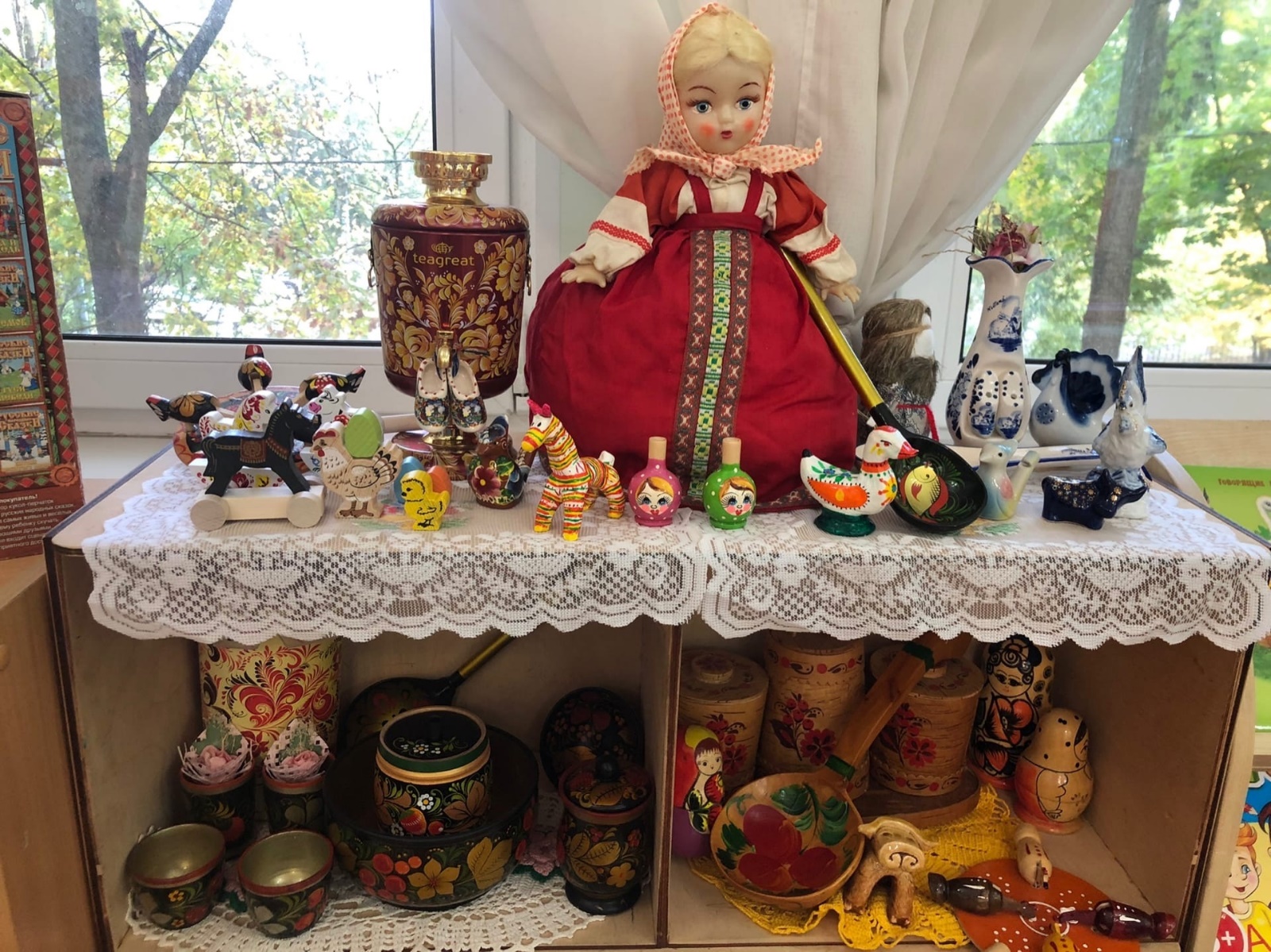 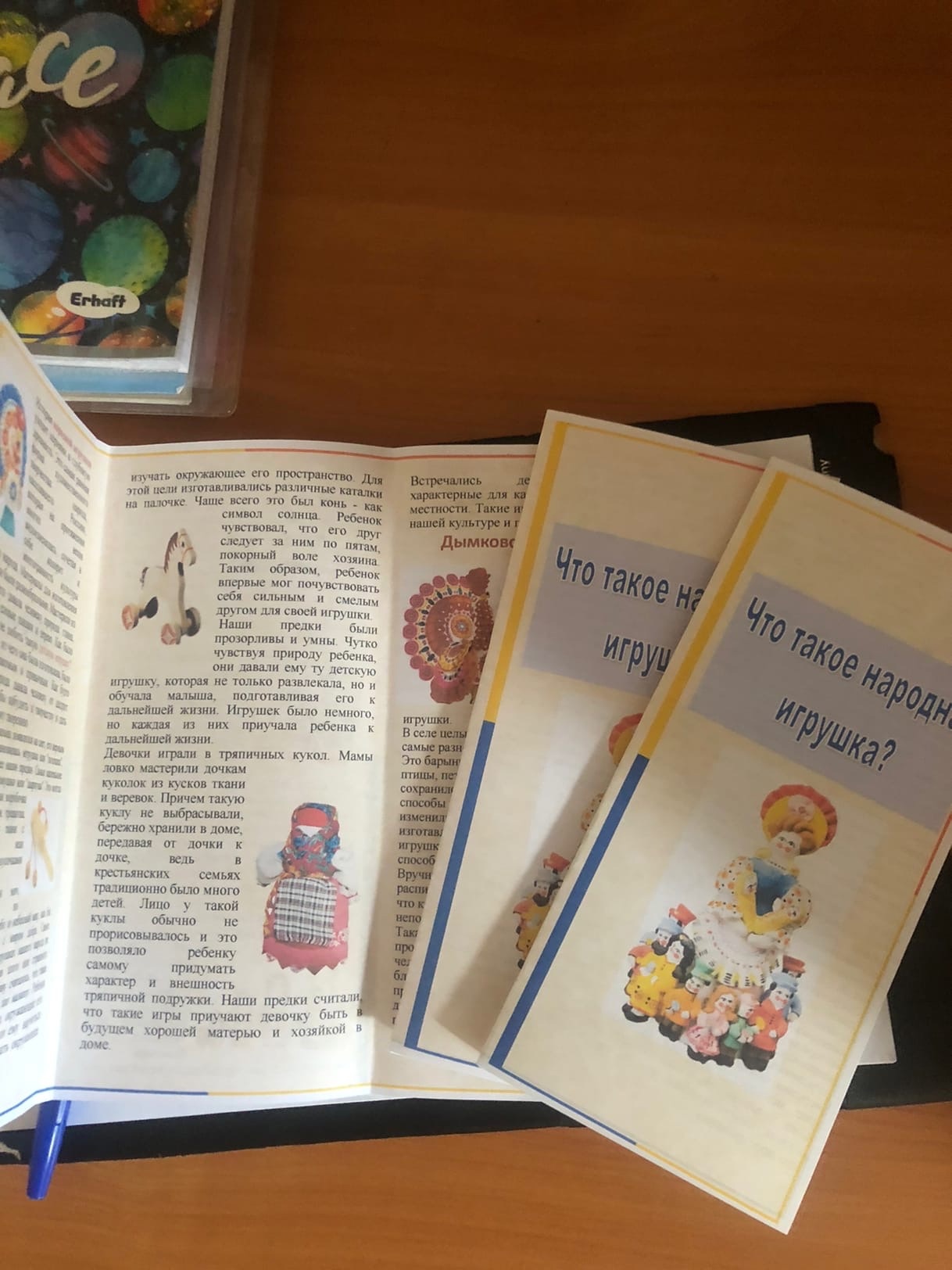 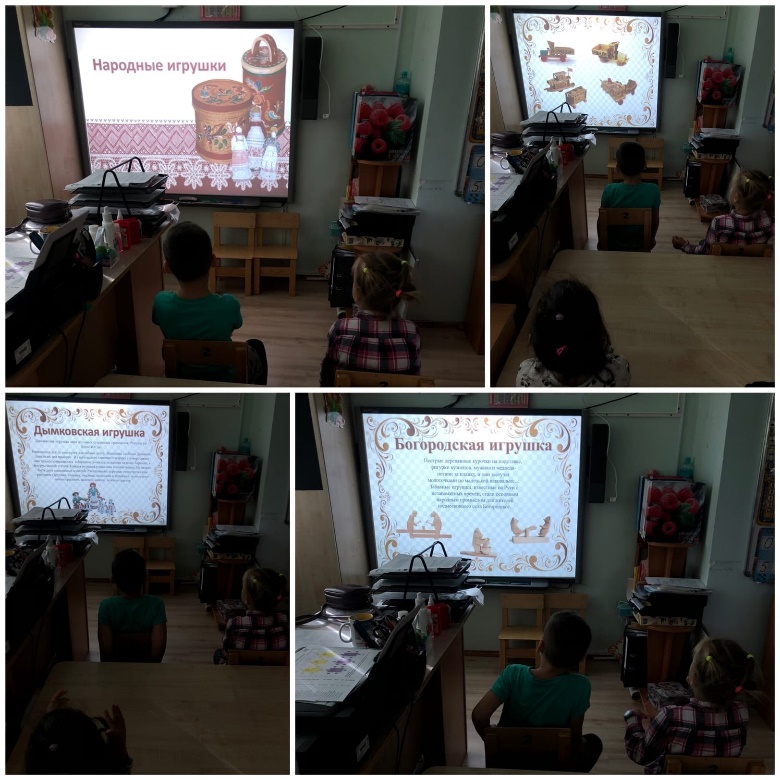 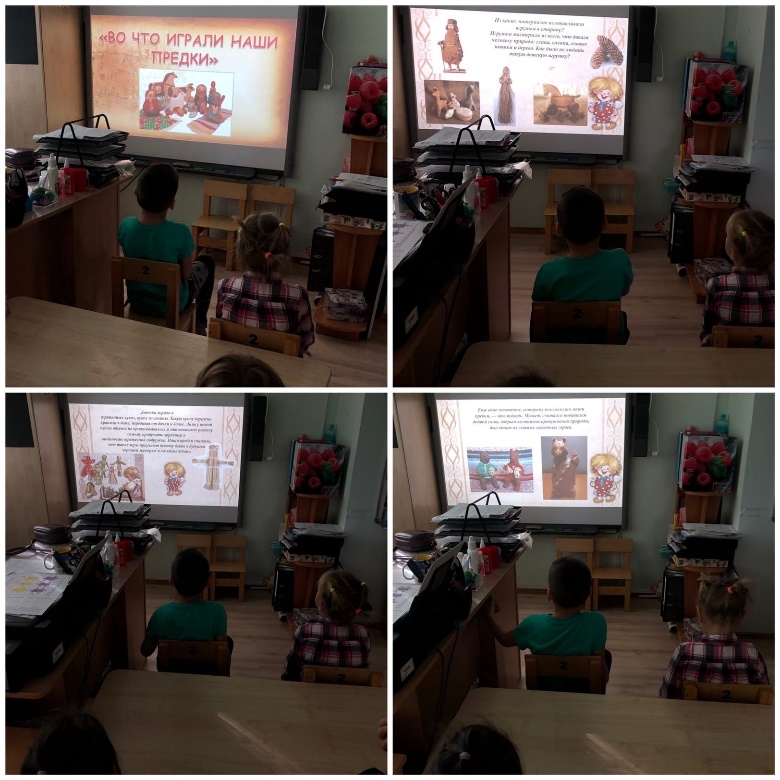 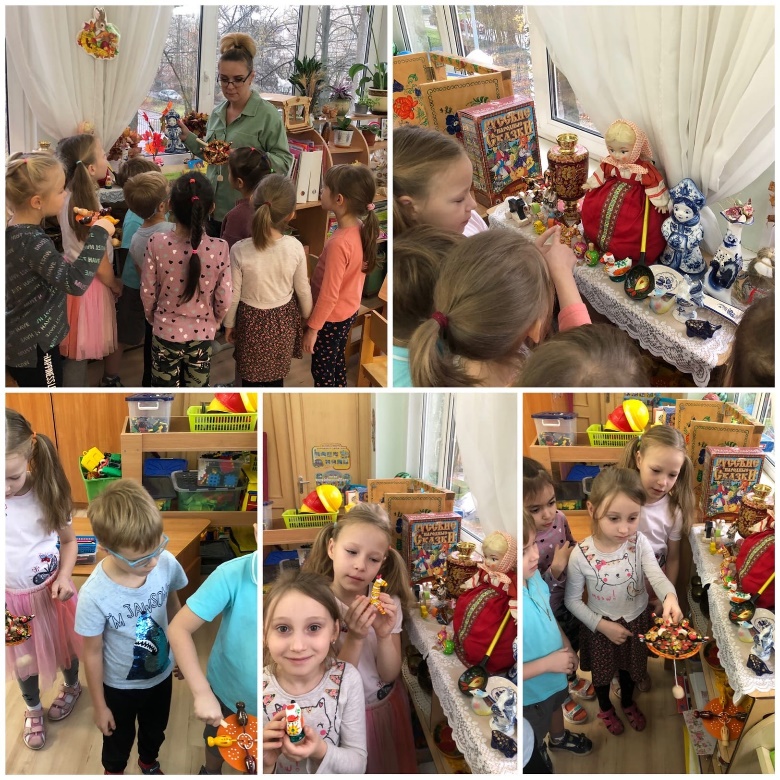 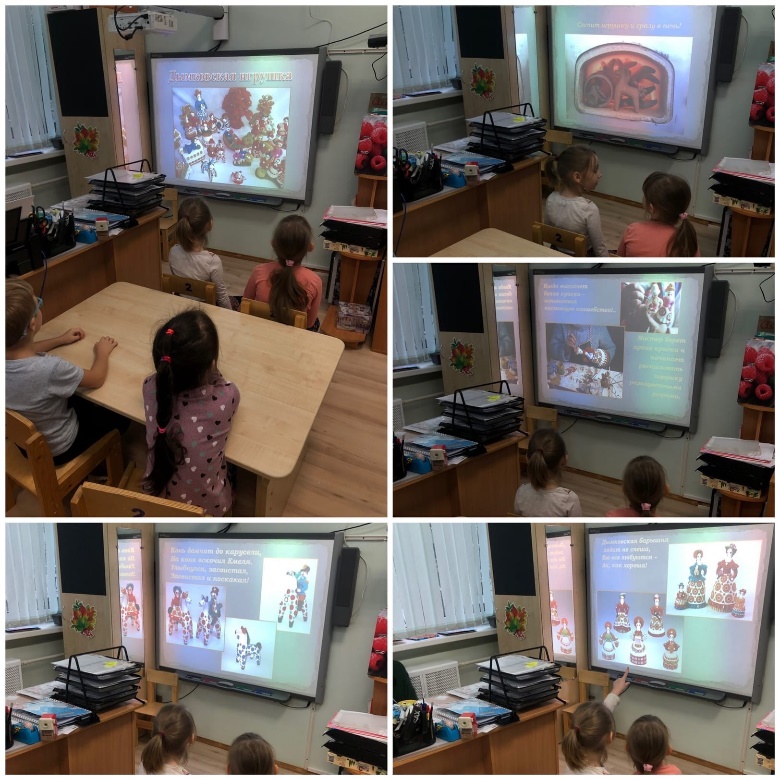 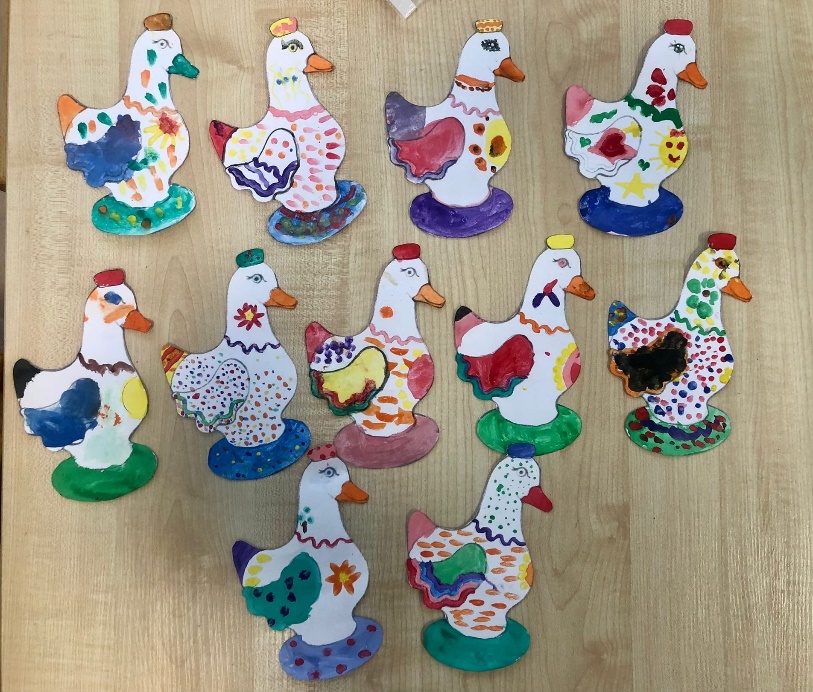 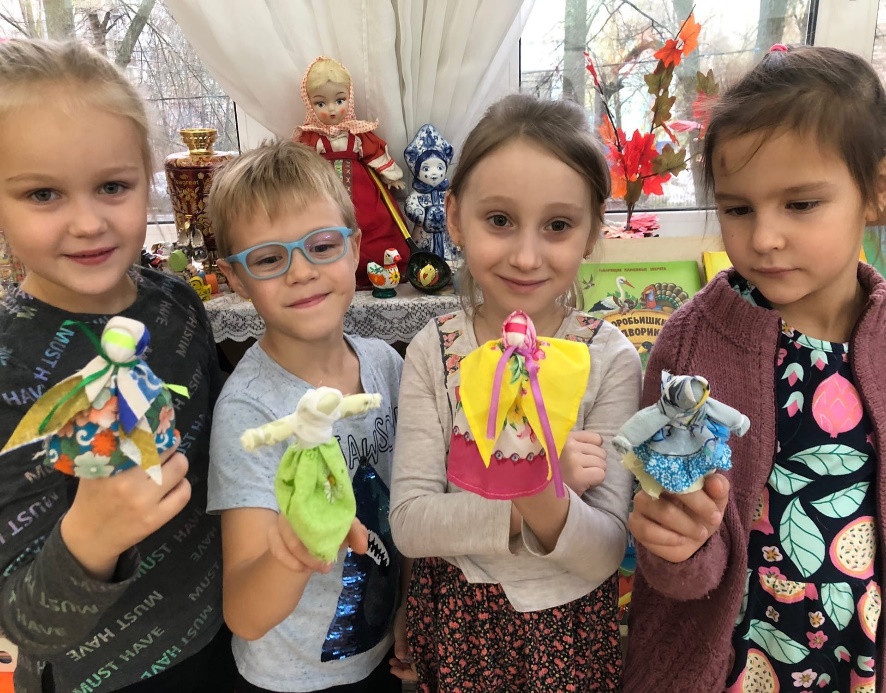 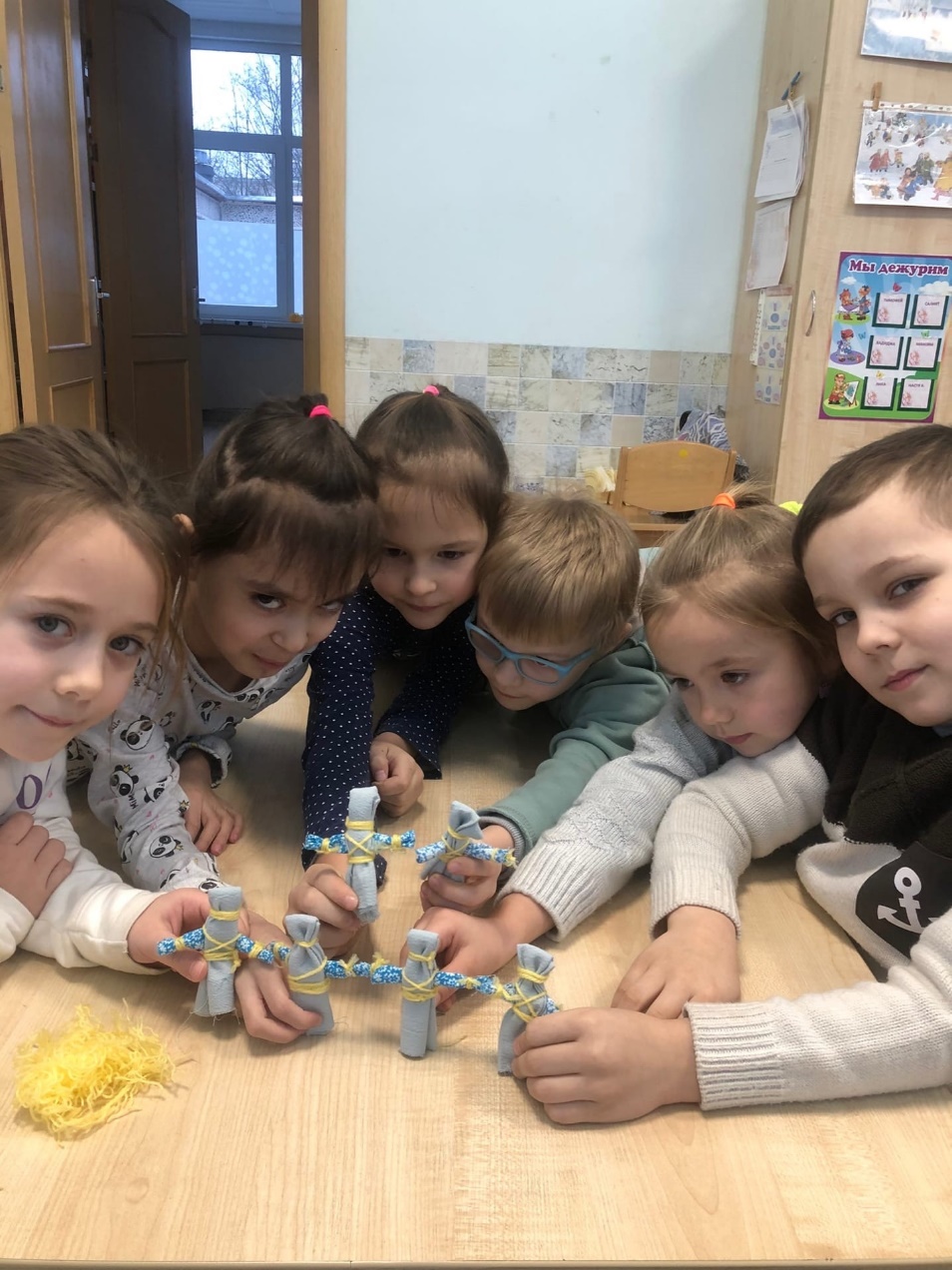 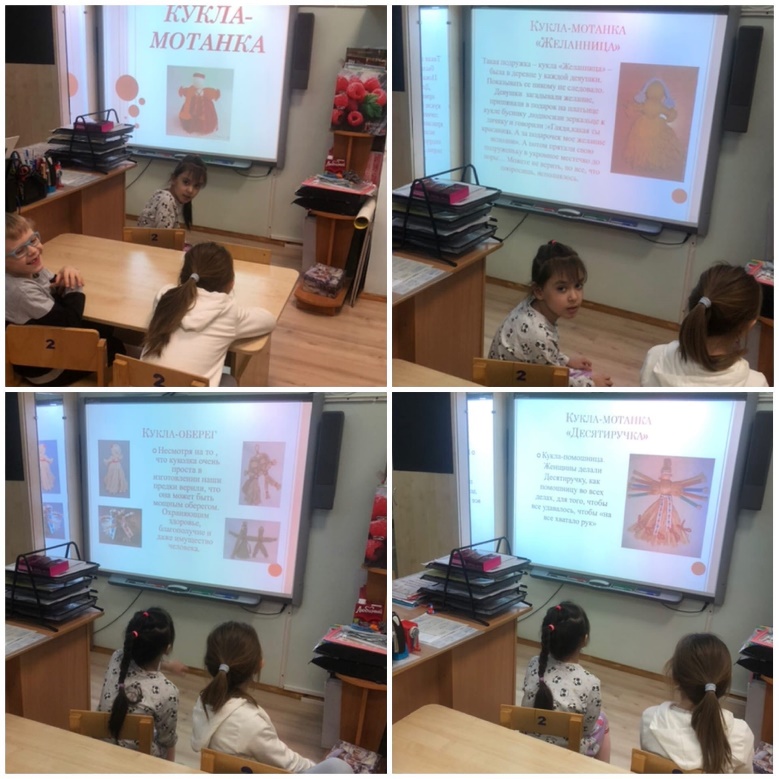 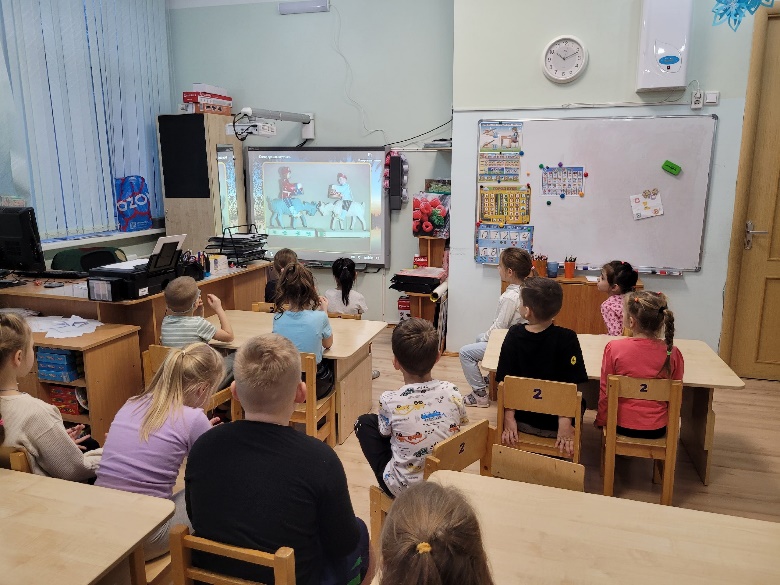 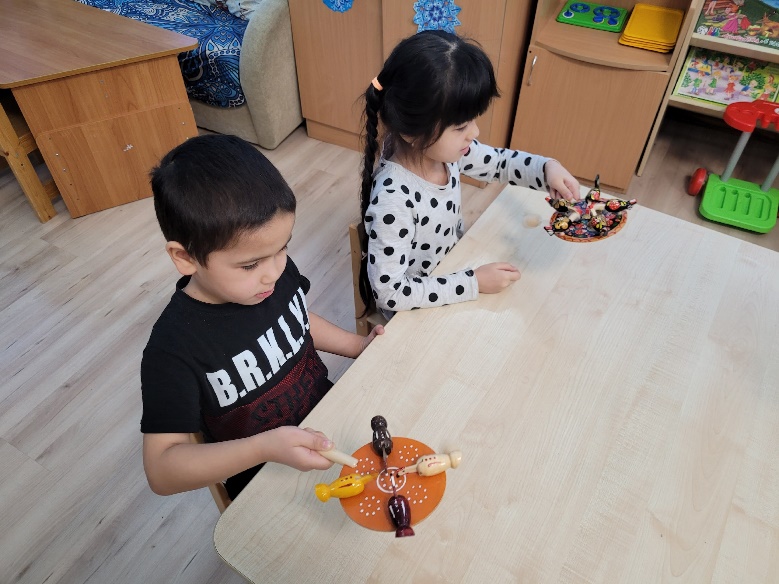 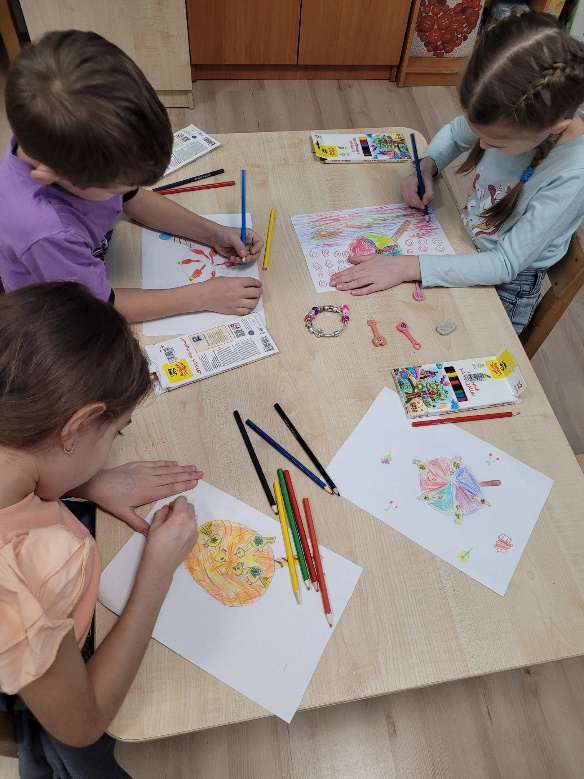 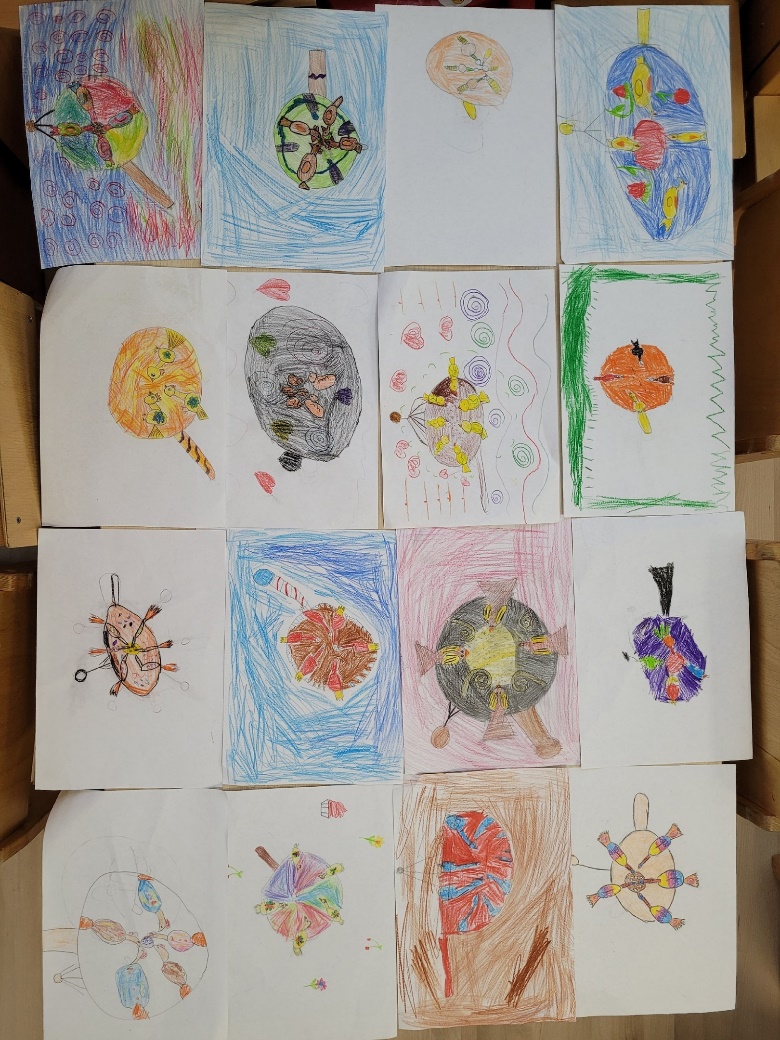 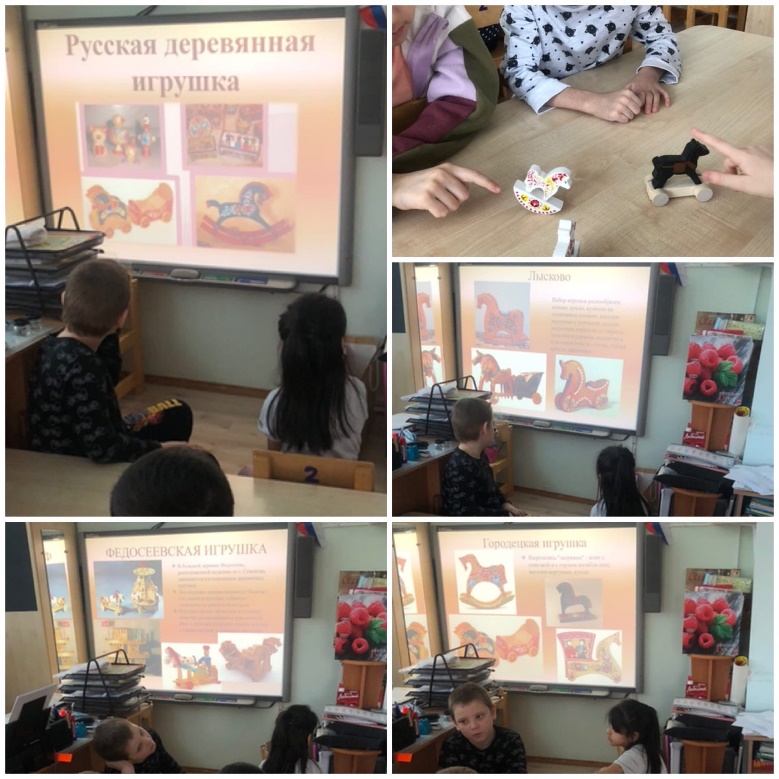 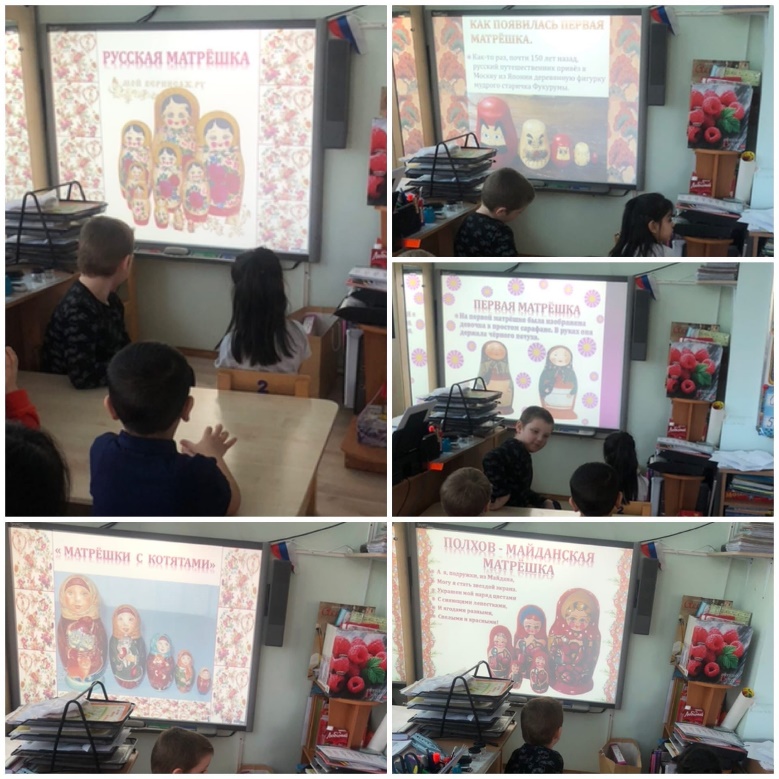 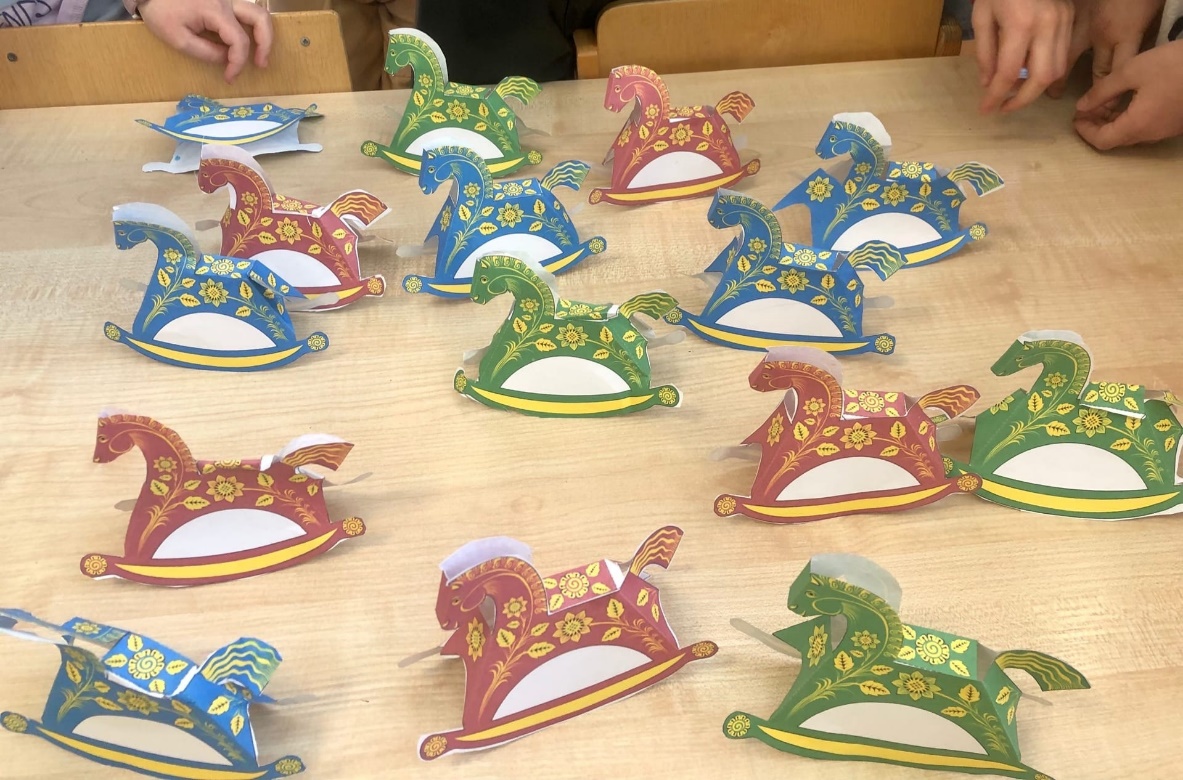 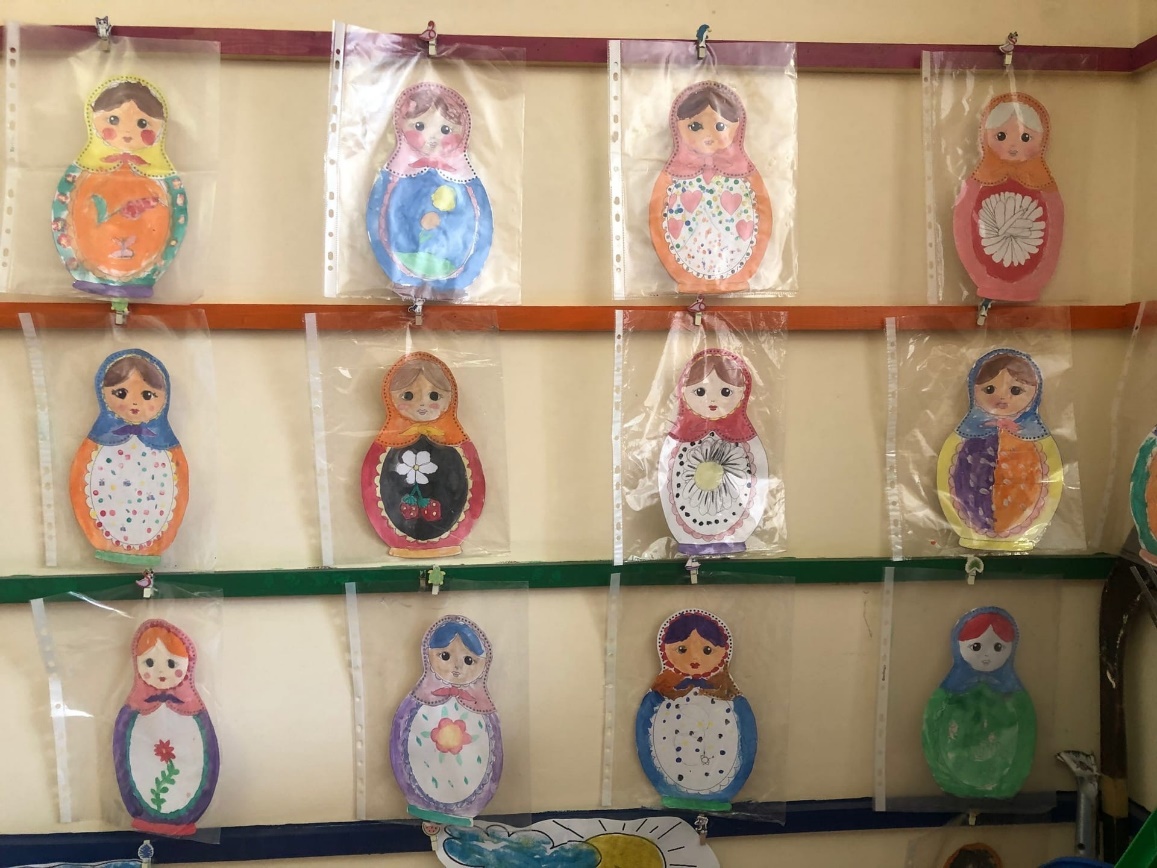 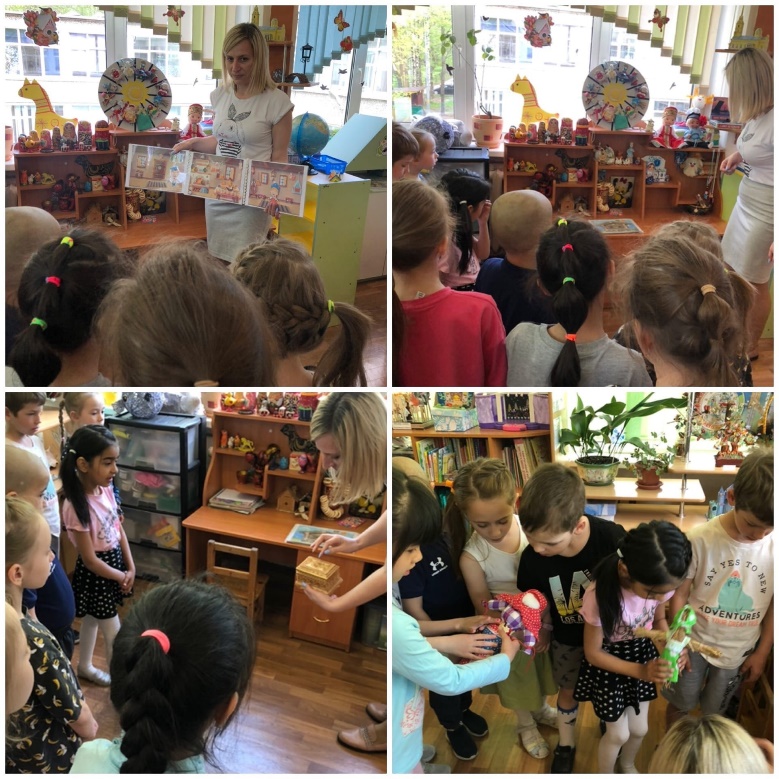 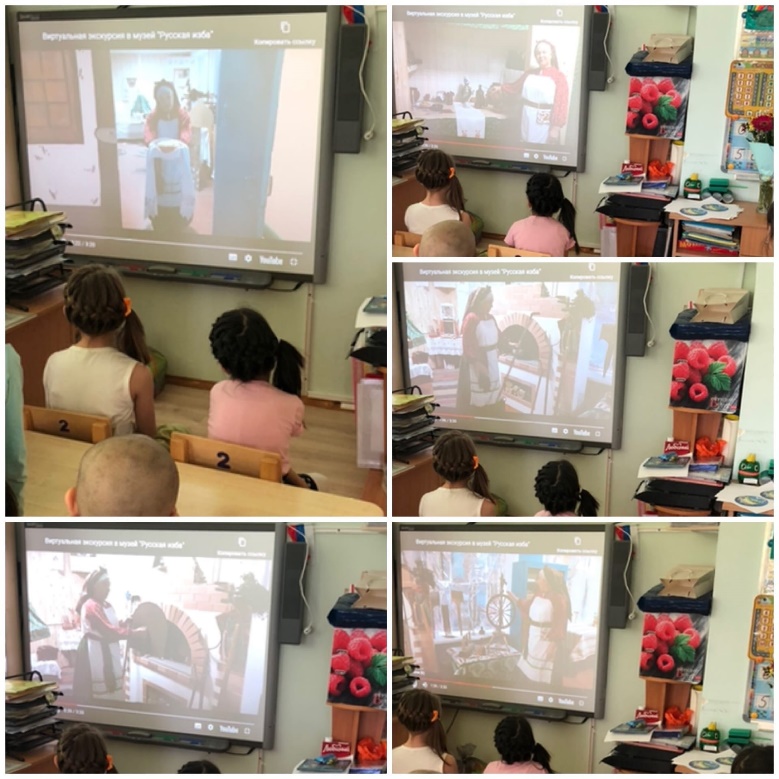 МесяцТемаЦели и задачиМероприятияСентябрьМини-музей «Игрушки из русской избушки». «В какие игрушки играли наши бабушки и дедушки»Цель: воспитывать любовь и уважение к народному искусству. Расширить круг представлений о разнообразии народной игрушки.Задачи1. Приобщать детей к национально-культурным традициям посредством углубления и расширения знаний о народных игрушках.2. Познакомить детей с историей народной игрушки, с народными промыслами, закрепить в их сознании связь между игрушкой, жизнью и бытом своего народа.3. Выработать правильную методику общения ребенка с народной игрушкой.4. Воспитывать интерес к созданию музея и бережное отношение к его содержимому.Цель: знакомство детей со старинными игрушками.Задачи:1.Дать представление детей об игрушках прошлого;2.Ппополнить словарный запас детей глиняный, тряпичный, деревянный;3.Развивать интерес к народным игрушкам;4.Воспитывать бережное отношение к игрушкам наших бабушек;1. Создание предметно- развивающей среды: подобрать игрушки из ткани, соломы, глины, дерева.2. Беседа «Что ты знаешь о русских народных игрушках»3. Рассматривание иллюстраций «Русские народные игрушки»4. Беседа «Игрушки наших бабушек» https://infourok.ru/konspekt-nod-igrushki-nashih-babushek-3628738.html5. Презентация «Игрушки наших бабушек и дедушек»6. Д/игра: «Узнай игрушку по описанию»7. Чтение художественной литературы: стихи: И. Кадухина, Т. Маврина, В. Фофанов, Л. Дьякова.8.СРИ «Магазин игрушек»9. Информация в родительский уголок: «Что такое русская - народная игрушка»Ноябрь«Роспись дымковской уточки»«Тряпичная кукла своими руками»Цель: продолжать знакомить детей с дымковской игрушкой.Задачи:1.Учить рисовать элементы дымковской росписи, наносить их на вырезанную из бумаги уточку.2. Развивать творческую активность, умение различать цвета, любознательность. 3.Вызывать радость от получившегося результата; от яркости, красоты дымковской росписи.4. Воспитывать интерес к русскому народному творчеству.Цель: развивать у родителей и детей интерес к традициям и обычаям русского народа.Задачи:1.Познакомить родителей и детей с русской старинной игрушкой – тряпичной куклой;2.Воспитывать интерес к русскому народному творчеству, любовь и уважение к традициям русского народа, к русской народной игрушке.1. Беседа «Знакомство с дымковской игрушкой»2. Презентация «Дымковская игрушка»Рассматривание иллюстраций «Дымковская игрушка», орнамент и элементы узора.3. Рисование «Украсим дымковскую уточку»4.Чтение художественной литературы: Г. Л. Дайн. «Игрушечных дел мастер»5. Прослушивание песни «Русский сувенир» Слова и музыка Э. Чуриловой.6. СРИ «Ярмарка игрушек»1.Мастер-класс для родителей: «Тряпичная кукла своими руками»2. Наглядный материал «Сделаем игрушку сами»Январь «Кукла-мотанка» «Богородские забавы»Цель: формирование у детей интереса к истории и культуре русского народа, через образ традиционной народной куклы.Задачи:1. Обогащать знания дошкольников об истории возникновения кукол.2. Формировать знания о разнообразии и назначении традиционной русской куклы.3. Воспитывать интерес к русской народной кукле и бережное отношение к культуре своего народа.Цель: познакомить детей с Богородскими народными игрушками, их особенностями, видами, технологией изготовления, назначением;Задачи: 1. Формировать у детей интерес к народной игрушке; познакомить с историей возникновения Богородской игрушки; 2. Воспитывать интерес к народным промыслам.3. Воспитывать любовь, бережное отношение к изделиям мастеров.1. Рассматривание иллюстраций «Кукла-мотанка»2. Составление творческих рассказов «Моя любимая игрушка»3. Просмотр презентации «Тряпичная кукла»4.Чтение художественной литературы: М. Ю. Юрьева «Не от скуки на все руки».1.Рассматривание иллюстраций «Богородская игрушка»2. Просмотр и обсуждение мультимедийной презентации «Как делают Богородскую игрушку3. Раскраски «Богородские игрушки» 4. Беседа «Как играть с игрушкой» -соблюдение правил безопасности.5. Чтение венгерской сказки «Два жадных медвежонка»                                                                                                                      6.Прослушивания музыкальных  произведений : «Русская изба»(Е. Птичкин - М. Пляцковский)Март«Русская матрешка»«Народная игрушка – конек».Цель: воспитание интереса к народному творчеству на примере русской национальной игрушки-матрёшкиЗадачи:1.Познакомить с историей матрёшки как народного промысла.2.Выяснить географию и особенности национального сувенира.3.Развивать умение составлять узоры, украшать матрешку, используя геометрические и растительные элементы, передавать колорит росписи, характерные композиции.4.Развивать эмоциональную отзывчивость детей на произведения народного декоративного искусства, формировать основы эстетического воспитания.Цель: знакомство со старинной деревянной игрушкой – конек. Задачи: 1.Дать детям представление о деревянной народной игрушке – конек.2. Прививать любовь и уважение к труду народных мастеров-умельцев.1.Беседа: «Матрешка – национальное культурное наследие России». 2. Презентация «Откуда появилась матрешка?».3. Рассматривание изображений разных матрешек.4. Декоративное рисование «Русская Матрешка»5. Разучивание стихотворения Л.Некрасовой «Весёлые матрёшки».6. Разучивание танца «Мы - весёлые матрёшки, Ладушки, ладушки…»1.Рассматривание изображений народной игрушки-конёк.2. Просмотр презентации «Народная игрушка-конёк»3. Изготовление игрушки лошадки- качалки. https://nsportal.ru/detskiy-sad/konstruirovanie-ruchnoy-trud/2014/01/12/otkrytoe-zanyatie-izgotovlenie-loshadki-kachalkiМайЭкскурсия в музей «Русская изба»Цель: формирование духовной культуры дошкольников через организацию экскурсионной деятельности.                                                                           Задачи: 1.Познакомить с предметами русского народного быта, народными игрушками, существовавшими в старину.2.Воспитывать уважение к людям труда - народным умельцам, мастерам.3. Воспитывать любовь к своей большой и малой Родине.1. Экскурсии в музеи «Русская изба» в другие группы.2. Составление описательного рассказа «Моя любимая народная игрушка»3. Чтение художественной литературы: Ю. Анохин «В музее игрушек»